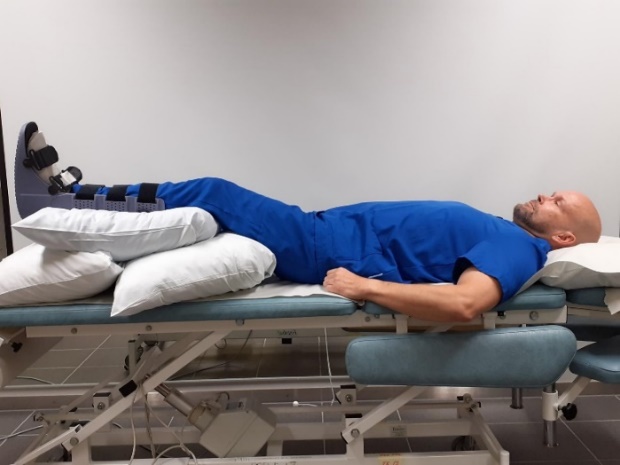 Turvotuksen vähentymiseksi pidä alaraajaa kohoasennossa sydämen tason yläpuolella ja käytä kylmäpakkausta nilkalla useita kertoja päivässä noin 20 min ajan.Huomioi jalan kohoasento sekä selinmakuulla että istuessa.Liikkuminen ja liikeharjoitteetKäytä kyynärsauvoja tai muuta sinulle sopivaa apuvälinettä liikkumisen tukena. Pyri kävelemään mahdollisimman normaalisti ja ontumatta saamiasi varausohjeita noudattaen.Varausohjeet:Toimenpiteen jälkeen saat varata leikatulle jalalle ……..Muut ohjeet: Aloita nämä harjoitukset heti leikkauksen jälkeen. Tee 3-5 kertaa päivässä.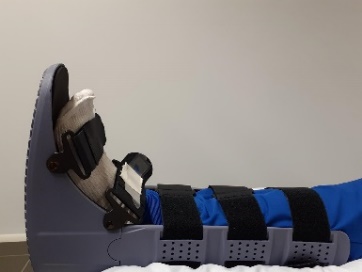 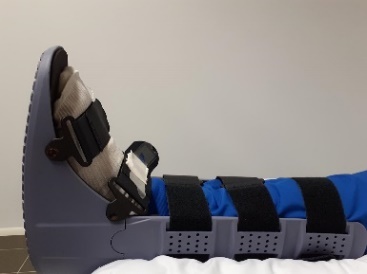 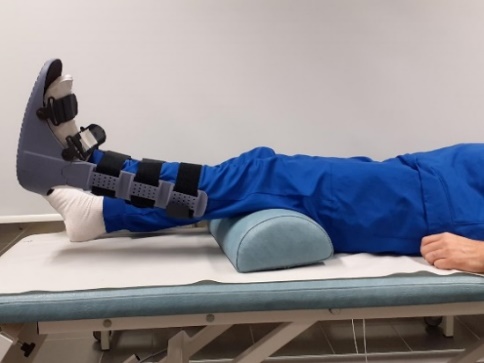 POLVEN LOPPUOJENNUSSelinmakuulla. Tyyny polvitaipeen alla. Ojenna polvi suoraksi jännittämällä reisilihasta. Pidä jännitys 3-5 sekunnin ajan. Laske kantapää rauhallisesti takaisin alustalle.Toista 10-40 kertaa.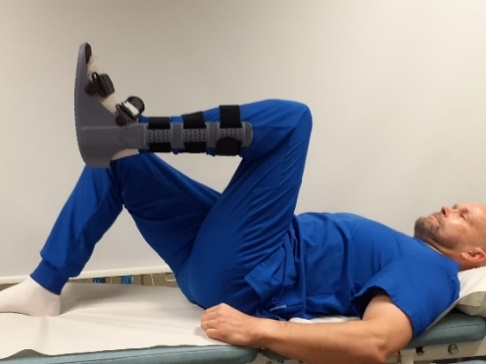 POLVEN JA LONKAN KOUKISTUSSelinmakuulla. Vedä leikatun jalan polvi koukkuun vatsan päälle ja ojenna tämän jälkeen suoraksi alustalle. Toista 10-40 kertaa.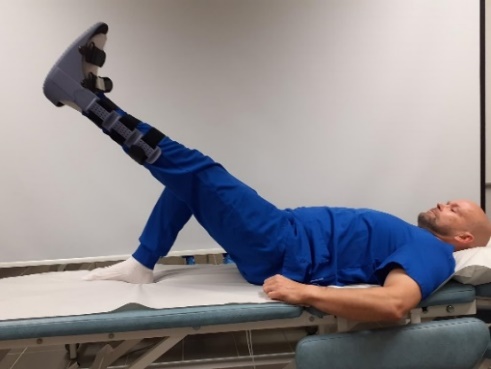 SUORAN JALAN NOSTOSelinmakuulla. Leikattu jalka suorana ja toinen koukussa jalkapohja alustalla.Nosta suorana jalkaa hitaasti toisen jalan tasalle. Laske hitaasti alas.Toista 10-40 kertaa.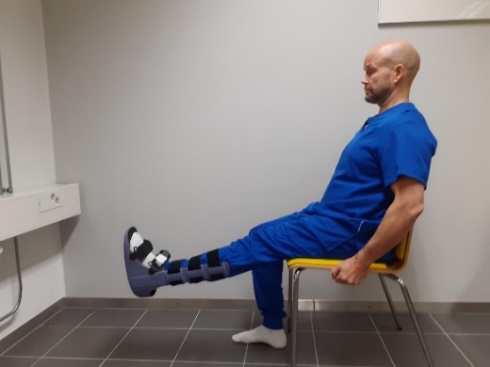 POLVEN OJENNUSIstuen. Ojenna leikatun jalan polvi suoraksi ja laske rauhallisella tahdilla takaisin alas.Toista 10-40 kertaa.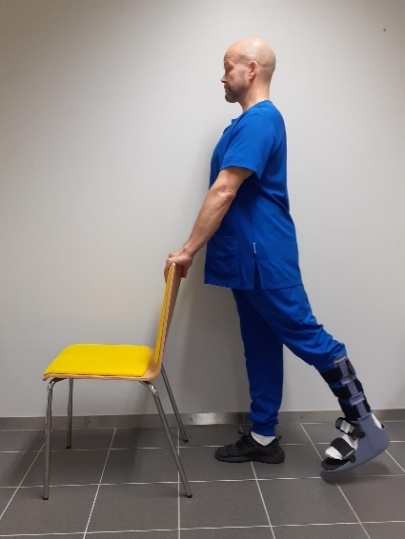 LONKAN OJENNUSSeiso ylävartalo suorana. Ota tukea esim. tuolista tai pöydästä.Vie leikattu jalka suorana taaksepäin. Älä kallista vartaloa eteenpäin. Toista 10-40 kertaa.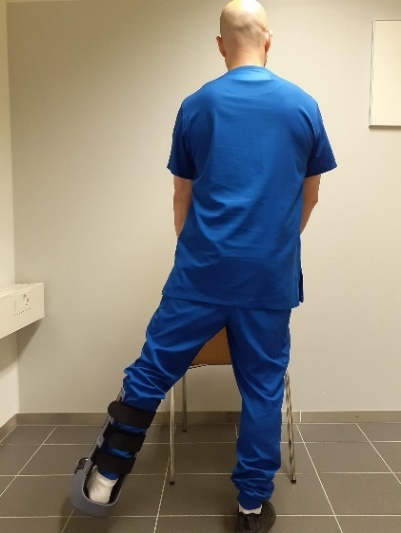 LONKAN LOITONNUSSeiso ylävartalo suorana. Ota tukea esim. tuolista tai pöydästä.Vie leikattua jalkaa suorana sivulle. Älä kallista vartaloa sivulle liikkeen aikana. Toista 10-40 kertaa.Aloita nilkan kuormittamaton liikeharjoitus ___ viikon kuluttua leikkauksesta.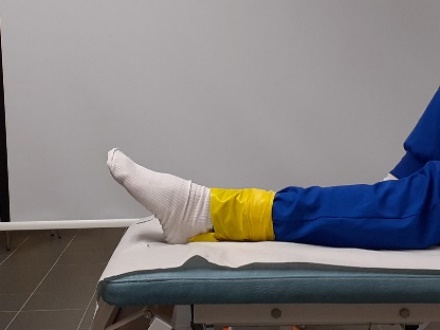 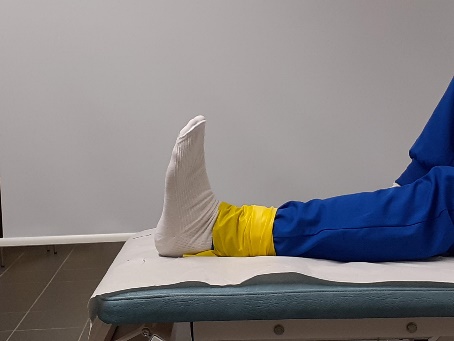 Ojenna ja koukista nilkkaa rauhalliseen tahtiin. Tee liike kivun sallimissa rajoissa.Toista 10-20 kertaa, 3-5 kertaa päivässä.